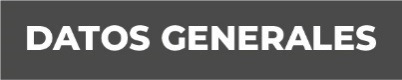 Nombre: JOSÉ ANTONIO RAMÓN CHAVELAGrado de Escolaridad:  Licenciatura en DerechoCédula Profesional: 9398215Teléfono de Oficina: Correo Electrónico: Formación Académica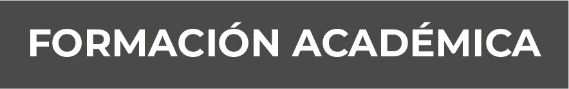 1982-1988Escuela Primaria “Manuel Avila Camacho”, Veracruz, Ver.  1988-1991.Escuela Secundaria Técnica No. 1  Veracruz, Ver.  1992-1994Sistema Abierto Federal de Bachillerato Veracruz, Ver.  1999-2005Universidad Veracruzana, Veracruz, Veracruz. Estudios de Licenciatura en DerechoTrayectoria Profesional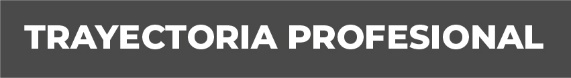 ENERO 2011 – NOVIEMBRE 2019Despacho Jurídico Abogado Postulante en Veracruz, Veracruz. ENERO 2020 – ABRIL  2023 Fiscal Primero Orientador en la Unidad de Atención Temprana del XIX Distrito Judicial en San Andrés Tuxtla, Veracruz MAYO 2023- A LA FECHAFiscal Primero Orientador en la Unidad de Atención Temprana del XVII Distrito Judicial en Veracruz, Veracruz  Co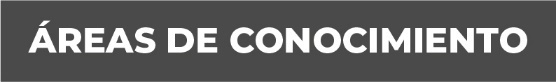 Derecho PenalProcesal PenalDerecho ConstitucionalDerecho civil Derecho LaboralAmparo